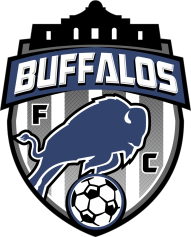 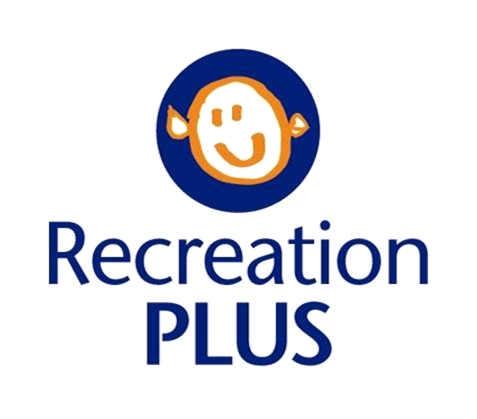 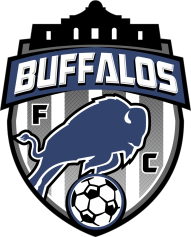 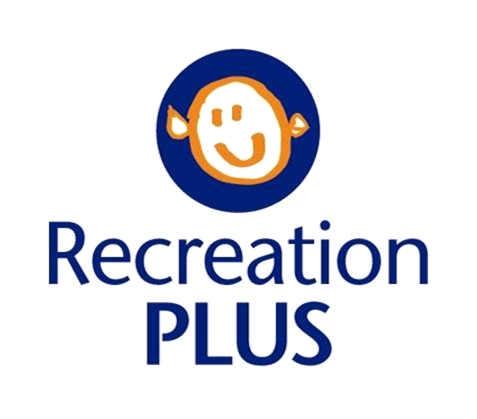 Dear Parents,We are going to register for the ___________ Season in the Buffalos FC Recreation Plus division.  This program will have all the benefits of a rec program with added rec plus benefits to help our kids develop.  Below are some highlights of the program, and more information can be found via the website: www.buffalosfc.org/recreationalHOW TO REGISTERGo to Buffalos FC websitewww.buffalosfc.org/recreationalClick Register NowComplete the online registration, and put __________ for your coach requestUse this case-sensitive Promo Code ____________ to get an additional $15 off your reg. fees. REGISTRATION WINDOWSEarly Bird Registration:  May 22 - July 21 (Save $25)General Registration:  July 22 - Aug 15Late Registration:  Aug 16 - Sep 9 (Add $25)PROGRAM OVERVIEWTeams will practice for 1 hour, once per weekFall/Spring season(s) are 8-10 weeks (8-10 hrs. of training plus games)Games will be played on Saturday(s) | Sunday(s) optional and make-up gamesParent Volunteer Coaches will coach and train their team.All registered players will get a game jersey. Players are responsible for socks, shorts, shoes & shin guards.7U/8U - Ball Size (3) | 9U-12U - Ball Size (4)REC PLUS PLAYER BENEFITSAccess to TeamSnap app to aid with team management, team communication and practice/game schedules.  All Buffalos FC Rec Plus Players are eligible for FREE CLINICS with Buffalos FC Licensed Coaching Staff during the season. Finishing SchoolGoalkeeper TrainingSpecial Topic Technical DevelopmentDribbling, Passing, Ball Control and more.Volunteer Coaches will be provide age appropriate training session material to use at their discretion.  Individual Player Fundraising opportunities (100% supports the player).  Spring ONLY:  BFC 3v3 Festival